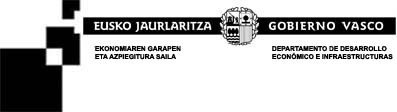 HAZITEK 2017D/Dña.- ……………………………………………… con  DNI  ………………….. en nombre y  representación de  la  empresa ………………………………………….. con  NIF:  ………………… actuando como representante legal  con  poder notarial vigente a fecha ………………….COMO LIDER DEL  PROYECTO SOLICITA:Acogerse al programa HAZITEK, de apoyo a la I+D empresarial con el proyecto que   a  continuación  se  describe  y  en  el  que   participan  las   empresas  que igualmente se relacionan:Resumen Datos del ProyectoAcrónimo / Titulo:……………………………………………………………………………………………………………………………………………………………………………………………………………………………………………………………………Participantes:NIF 	Entidad	Rol 		Importe presentadoTOTALDocumentos anexadosDocumento 1.pdf Documento 2.pdf Documento 3.pdf Documento 4.pdf Documento 5.pdf Documento 6.pdfFirmado con  mi certificado electrónico: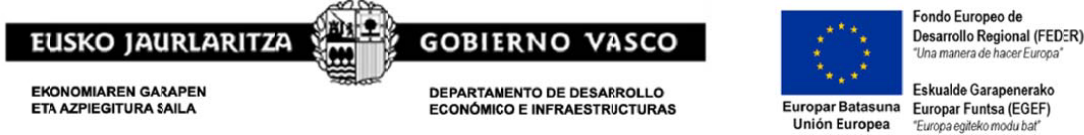 HAZITEK 2017PROYECTO (a presentar por el líder)IMPRESO TC-1D/Dña:En representación de: Entidad:NIF:DNI/NIE:Nº Reg. I ndustrial:Con domicilio social en:Municipio:   /Calle y Nº:Teléfono:C.P.: Fax:Encuadrada en el Sector de actividad:CNAE:	/Clúster al que pertenece:	/Persona de contacto:Teléfono:Fax:E- mail:COMO LIDER DEL PROYECTO SOLICITA:Acogerse al programa HAZITEK - Proyectos de I+D carácter competitivo, que a continu ación se describe y en el que participan las empresas que igualmente se relacionan:Acrónimo / Titulo:Participantes:Pagina 1 de 4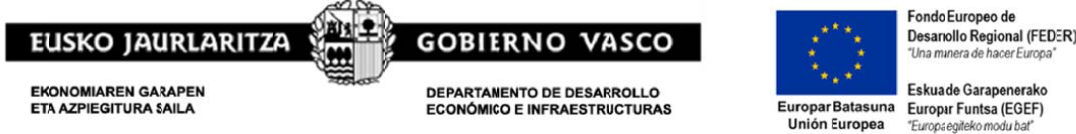 HAZITEK 2017PARTICIPACIÓN EN EL PROYECTO(a cumplimentar por todo s los participantes, incluido el líder)IMPRESO TC-2D/Dña:En representación de: Entidad:NIF:DNI/NIE:Nº Reg. Industrial:Con domicilio social en: Municipio: /Calle y Nº:Teléfono:C.P.: Fax:Encuadrada en el Sector de actividad:CNAE:	/Clúster al que pertenece:	/Persona de contacto:Teléfono:Fax:E- mail:Municipio donde se realiza la actividad subvencionable: -DECLARA:Que participa en el programa: HAZITEK - Proyectos de I+D carácter competitivoAcrónimo / Titulo: Líder del proyecto:Con el siguiente desglose presupuestario (en €):X		AUTORIZO al Departamento de Desarrollo Económico e Infraestructuras del Gobierno Vasco y/o a su oficina Territorial correspondiente y/o a SPRI S.A., a solicitar directamente a los órganos competentes en materia tributaria la expedición de certifficación acreditativa del cumplimiento de las obligaciones tributarias y de seguridad social de mi representado, cuando se den los supuestos esta blecidos en la Orden de 7 de octubre de1991, y en las actualizaciones  posteriores a la misma, sobre acreditación del cumplimiento  de obligacio nes tributarias por los beneficiarios  de subvenciones con cargo a los Presupuestos Generales de la Comunidad Autónoma de Euskadi.X		DESEO recibir el Informe Técnico de Calificación a Efectos Fiscales y AUTORIZO a SPR  S.A. a facilitar la información aportada en caso de que sea requerida por la Diputación Foral correspondiente.na 2 de 4HAZITEK 2017DATOS AGREGADOS DE LA EMPRESAIMPRESOTC-4DATOS BÁSICOS DE ACTIVIDAD (referidos a la ubicación en la CAV de la empresa solicitante)Empresa:¿Conoce usted la posibilidad de solicitar ayudas aSíotras instituciones?NoPagiHAZITEK 2017ACUERDO DE COLABORACIÓND./Dña ……………………………………………….. en nombre y representación de ……………………………… …….. (NIF ……………………) actuando como ………………………………. con un poder notarial vigente de fecha ……………………………Pagina 4 de 4HAZITEK 2017PROYECTO (a presentar por el líder)IMPRESO TC-1D/Dña:En representación de: Entidad:NIF:DNI/NIE:Nº Reg. I ndustrial:Con domicilio social en:Municipio:   /Calle y Nº:Teléfono:C.P.: Fax:Encuadrada en el Sector de actividad:CNAE:	/Clúster al que pertenece:	/Persona de contacto:Teléfono:Fax:E- mail:COMO LIDER DEL PROYECTO SOLICITA:Acogerse al programa HAZITEK - Proyectos de I+D en sectores estratégicos, que a conti nuación se describe y en el que participan las empresas que igualmente se relacionan:Acrónimo / Titulo:Participantes:Pagina 1 de 4HAZITEK 2017PARTICIPACIÓN EN EL PROYECTO(a cumplimentar por todo s los participantes, incluido el líder)IMPRESO TC-2D/Dña:En representación de: Entidad:NIF:DNI/NIE:Nº Reg. Industrial:Con domicilio social en: Municipio: /Calle y Nº:Teléfono:C.P.: Fax:Encuadrada en el Sector de actividad:CNAE:	/Clúster al que pertenece:	/Persona de contacto:Teléfono:Fax:E- mail:Municipio donde se realiza la actividad subvencionable: -DECLARA:Que participa en el programa: HAZITEK - Proyectos de I+D en sectores estratégicosAcrónimo / Titulo: Líder del proyecto:Con el siguiente desglose presupuestario (en €):X		AUTORIZO al Departamento de Desarrollo Económico e Infraestructuras del Gobierno Vasco y/o a su oficina Territorial correspondiente y/o a SPRI S.A., a solicitar directamente a los órganos competentes en materia tributaria la expedición de certifficación acreditativa del cumplimiento de las obligaciones tributarias y de seguridad social de mi representado, cuando se den los supuestos esta blecidos en la Orden de 7 de octubre de1991, y en las actualizaciones  posteriores a la misma, sobre acreditación del cumplimiento  de obligacio nes tributarias por los beneficiarios  de subvenciones con cargo a los Presupuestos Generales de la Comunidad Autónoma de Euskadi.X		DESEO recibir el Informe Técnico de Calificación a Efectos Fiscales y AUTORIZO a SPR  S.A. a facilitar la información aportada en caso de que sea requerida por la Diputación Foral correspondiente.na 2 de 4HAZITEK 2017DATOS AGREGADOS DE LA EMPRESAIMPRESOTC-4DATOS BÁSICOS DE ACTIVIDAD (referidos a la ubicación en la CAV de la empresa solicitante)Empresa:¿Conoce usted la posibilidad de solicitar ayudas aSíotras instituciones?NoPagiHAZITEK 2017ACUERDO DE COLABORACIÓND./Dña ……………………………………………….. en nombre y representación de ……………………………… …….. (NIF ……………………) actuando como ………………………………. con un poder notarial vigente de fecha ……………………………Pagina 4 de 4NIFEntidad:Partiicipación €Partiicipación €RolTotales:Totales:Totales:Totales:Costes directos de personalSubcontr. RVCTIOtrasSubcontrInversionesGastosCostes indi rectosTotal20162017Plantilla total de la empresa0 Hombres 0  Muj eres0 Hombres 0  Muj eres0  Hombres 0  Mujeres0  Hombres 0  MujeresCifra de FacturaciónBalancePorcentaje de ExportaciónPlantilla total I+D0 Hombres 0  Muj eres0 Hombres 0  Muj eres0  Hombres 0  Mujeres0  Hombres 0  MujeresInversión en I+DInversión en InnovaciónGasto Total en I+DGasto Total en InnovaciónNº de Patentes Propias% participación por empresas GRANDES:(Empresas con 250 o más personas en plantilla O con volumen de negocio superior a 50 millones de euros Y balance general superior a 43 millones).% participación por empresas MEDIANAS:(Empresas con una plantilla entre 50 y 249 personas O con volumen de negocio superior a 10 millones de euros e inferior a o igual a 50 millones de euros Y balance general superior a 10 millones de euros e inferior o igual a 43 millones de euros).DATOS DEL PROYECTODATOS DEL PROYECTODATOS DEL PROYECTOPROGRAMA DE AYUDAEXPEDIENTEACRONIMODESCRIPCION DEL PROYECTO O ACTIVIDADDESCRIPCION DEL PROYECTO O ACTIVIDADDESCRIPCION DEL PROYECTO O ACTIVIDADCONDICIONES DE EXPLOTACIÓN DE RESULTADOS ACORDADAS POR EL CON SORCIOCONDICIONES DE EXPLOTACIÓN DE RESULTADOS ACORDADAS POR EL CON SORCIOCONDICIONES DE EXPLOTACIÓN DE RESULTADOS ACORDADAS POR EL CON SORCIONIFEntidad:Participación €Participación €RolTotales:Totales:Totales:Totales:Costes directos de personalSubcontr. RVCTIOtrasSubcontrInversionesGastosCostes indi rectosTotal20162017Plantilla total de la empresa0 Hombres 0  Muj eres0 Hombres 0  Muj eres0  Hombres 0  Mujeres0  Hombres 0  MujeresCifra de FacturaciónBalancePorcentaje de ExportaciónPlantilla total I+D0 Hombres 0  Muj eres0 Hombres 0  Muj eres0  Hombres 0  Mujeres0  Hombres 0  MujeresInversión en I+DInversión en InnovaciónGasto Total en I+DGasto Total en InnovaciónNº de Patentes Propias% participación por empresas GRANDES:(Empresas con 250 o más personas en plantilla O con volumen de negocio superior a 50 millones de euros Y balance general superior a 43 millones).% participación por empresas MEDIANAS:(Empresas con una plantilla entre 50 y 249 personas O con volumen de negocio superior a 10 millones de euros e inferior a o igual a 50 millones de euros Y balance general superior a 10 millones de euros e inferior o igual a 43 millones de euros).DATOS DEL PROYECTODATOS DEL PROYECTODATOS DEL PROYECTOPROGRAMA DE AYUDAEXPEDIENTEACRONIMODESCRIPCION DEL PROYECTO O ACTIVIDADDESCRIPCION DEL PROYECTO O ACTIVIDADDESCRIPCION DEL PROYECTO O ACTIVIDADCONDICIONES DE EXPLOTACIÓN DE RESULTADOS ACORDADAS POR EL CON SORCIOCONDICIONES DE EXPLOTACIÓN DE RESULTADOS ACORDADAS POR EL CON SORCIOCONDICIONES DE EXPLOTACIÓN DE RESULTADOS ACORDADAS POR EL CON SORCIO